V petek, 5. septembra smo učenci 3.a in 3.b razreda izvedli NARAVOSLOVNI DAN. Obiskali smo Rakov Škocjan. Ogledali smo si kraške pojave in ostale značilnosti te doline. Rakov Škocjan je znan po izjemnih kraških posebnostih. Ogledali smo si Mali naravni most, Veliki naravni most, reko Rak in del Zelških jam. Vmes smo spoznavali rastline in živali, ki so značilni za to področje. Izvedeli smo tudi nekaj o zgodovini tega področja, nekaj pravljičnih pripovedk tega dela Notranjske.  Otrokom je bilo najbolj všeč raziskovanje jame. Svetilke so nam dajale le toliko svetlobe, da smo videli pod noge. Za popestritev smo se šli tudi igro “Vešča in netopir”, kjer mora oseba, ki igra netopirja, z zavezanimi očmi in le z oddajanjem glasu ujeti “veščo”, ki se mora vsakič odzvati na klic netopirja. Na ta način so učenci lahko vsaj delno dobili občutek za to, kako deluje sonar, ki je glavno čutilo netopirjev. 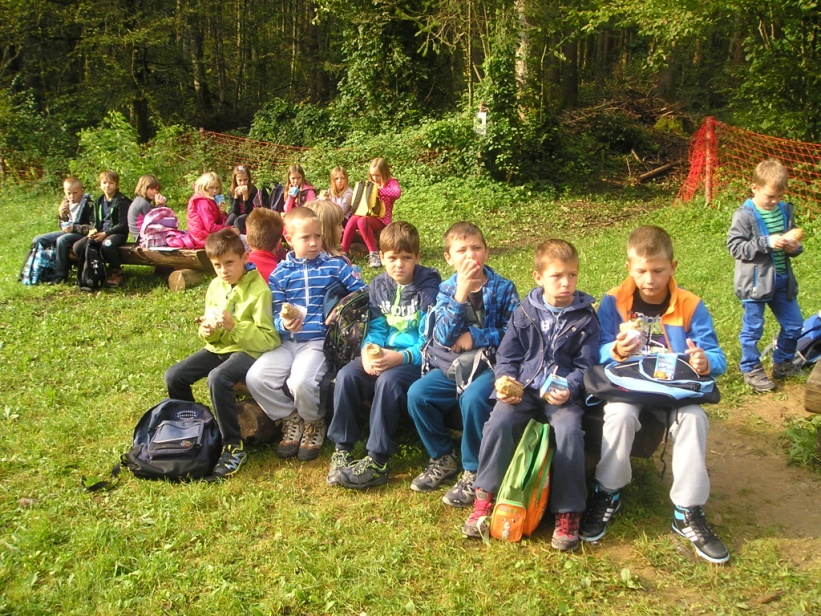 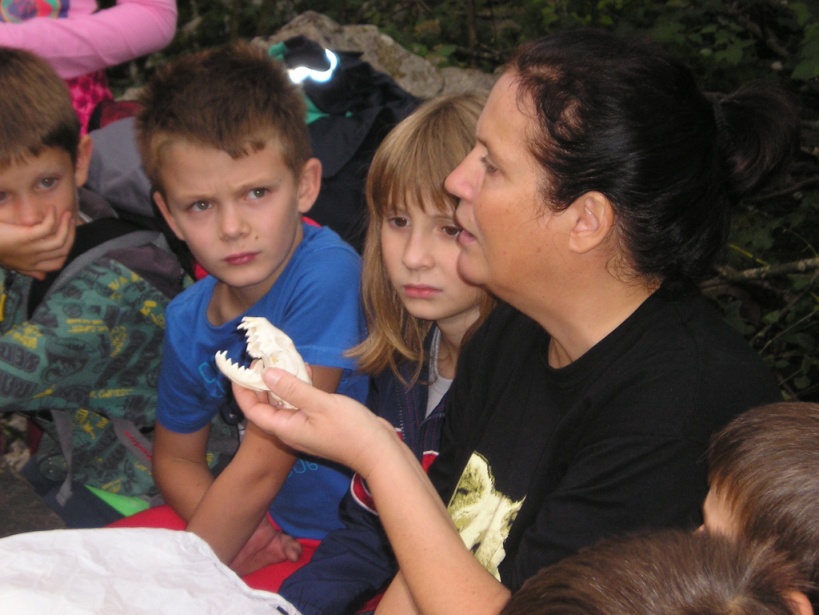 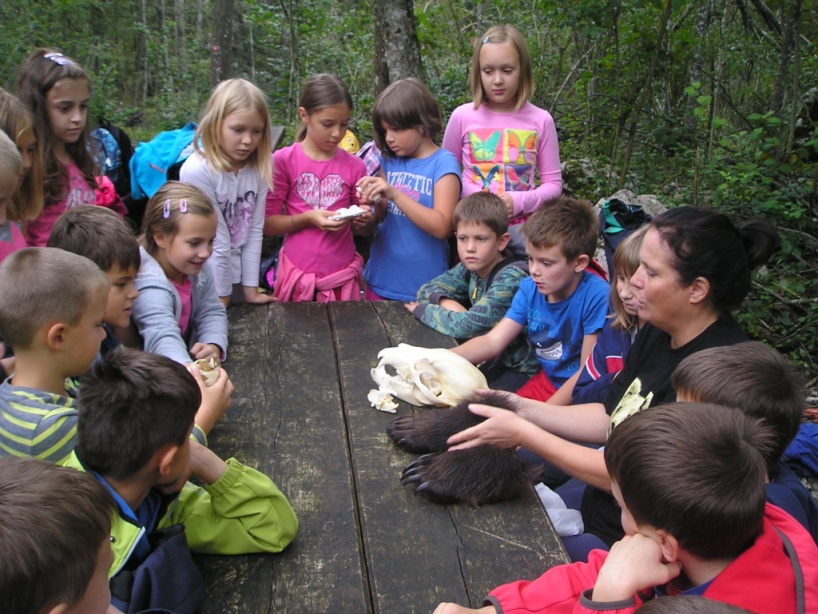 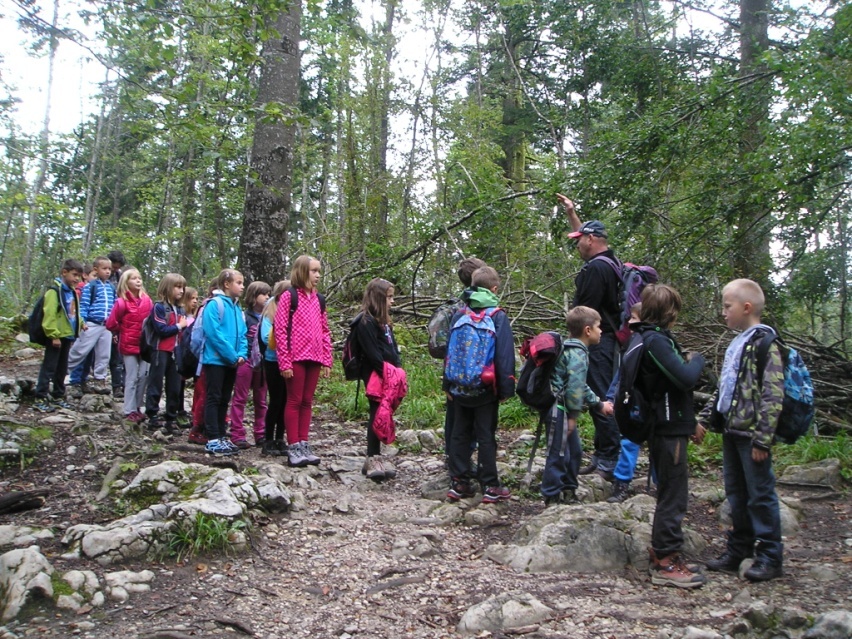 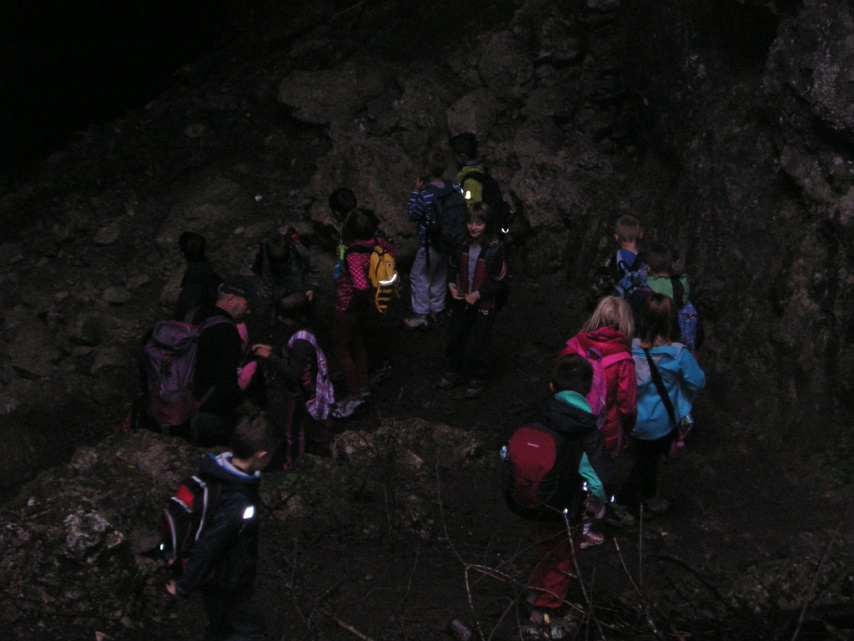 